11.03.2017 – КлассикаМасштаб карты 1:7500, сечение рельефа через 5м. В группах М17, М20, М21, Ж20 и Ж21,  дистанция напечатана на двух  картах. Смена карты производится переворачиванием карты на последнем КП первой карты. На второй карте этот пункт показан знаком «начало ориентирования». Нумерация сквозная.Старт по стартовой станции, финиш - по финишной станции. От старта до пункта «К» 80 метров. От последнего КП до финиша 80 м. Считывание на лыжной базе.Параметры дистанций:ОПАСНЫЕ МЕСТА:    Крутые спуски.  12.03.2017 – СпринтМасштаб карты 1:5000, сечение рельефа через 5м. От старта до пункта «К» 80 метров. От последнего КП до финиша 80 м. Старт по стартовой станции, финиш - по финишной станции. Считывание на лыжной базеПараметры дистанций:ОПАСНЫЕ МЕСТА:    Крутые спуски.Внимание! На открытых местах возможно появление новых следов снегоходов, с двумя лыжами и одной гусеницей. Эти следы не отображены в карте.Регистрация участников, выдача номеров и чипов в средней школе с 10.00 до 12.30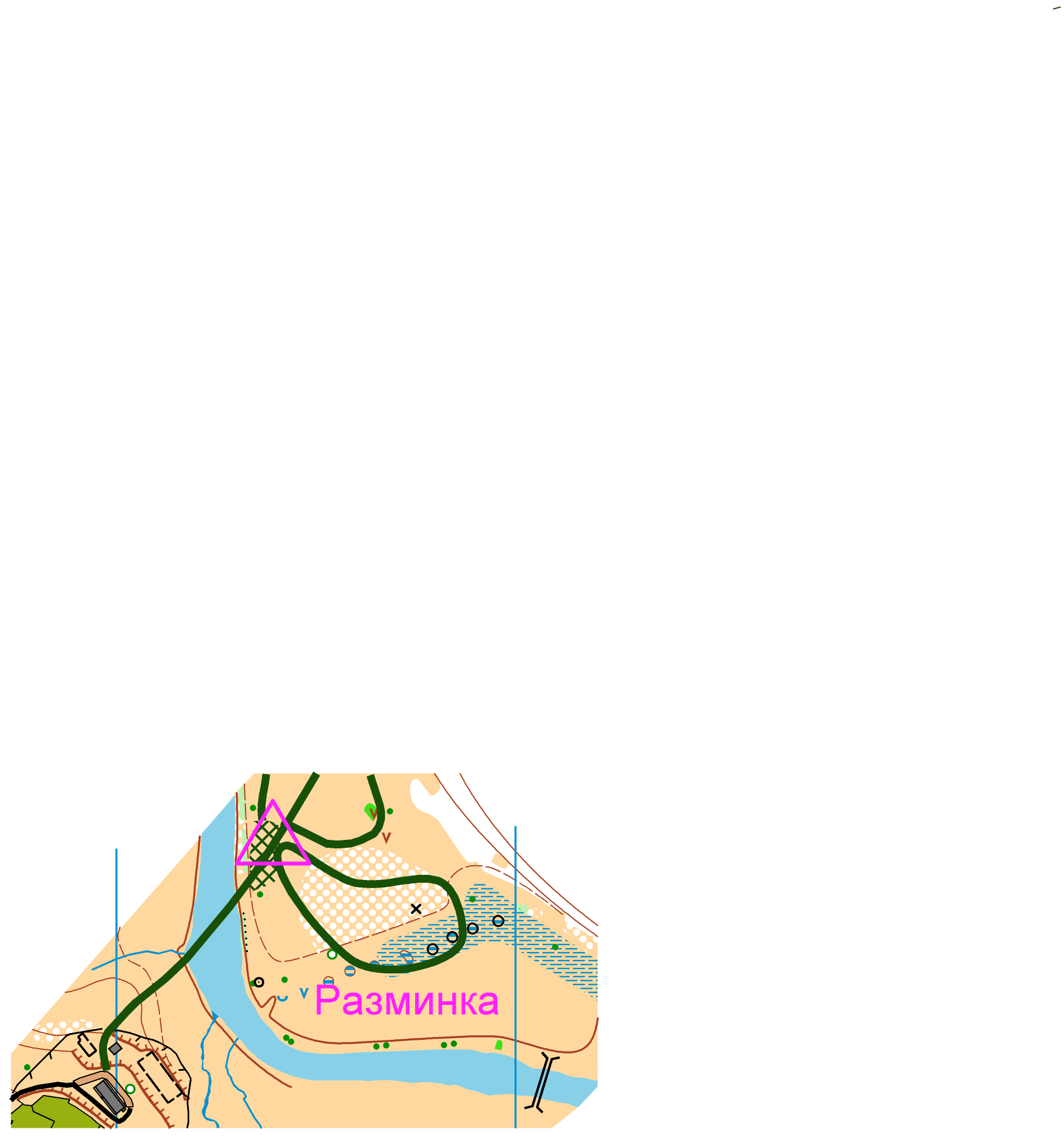 ГруппаДлина дистанции (км.)Кол-во КПМ20, МЭ6,822Ж20,  ЖЭ5,817М174,714М50,  Ж174,015М14, Мвет, Ж50 2,710Ж14, Жвет2,59М12, Ж12 2,28ГруппаДлина дистанции (км.)Кол-во КПМ20, МЭ 3,212М17,  Ж20,  ЖЭ2,710М50, Ж172,38М14, Мвет, Ж50 2,28Ж14, Жвет2,19М12, Ж12 2,08